Comité Nacional Roller Derby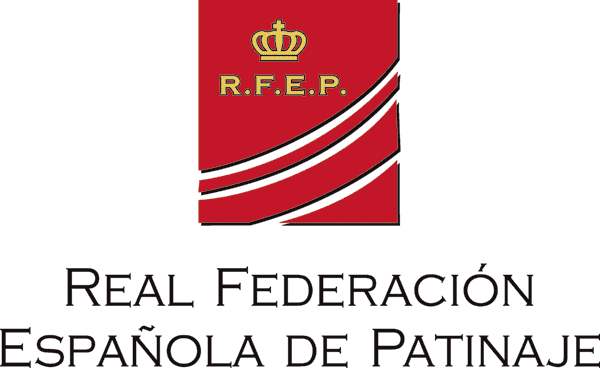 Relación de jugadorasCampeonato de España Roller Derby (WFTDA)Hoja de Preinscripción Equipos 2018La Preinscripción no será válida, si no se adjunta justificante de pago de 50,00€ en concepto preinscripción del club.El ingreso en cuenta corriente nº.:  IBAN ES27 2100 3048 7222 0028 3246La documentación, se remitirá al correo electrónico: secretariarollerderby@fep.esLas solicitudes para la Preinscripción de Clubes, deben presentarse antes del 20 de febrero de 2018.Club/Equipo:Cif:Direccióne-mail:Representante:Telf:Fecha:Firma y Sello Club/EquipoFirma y Sello Club/Equipo